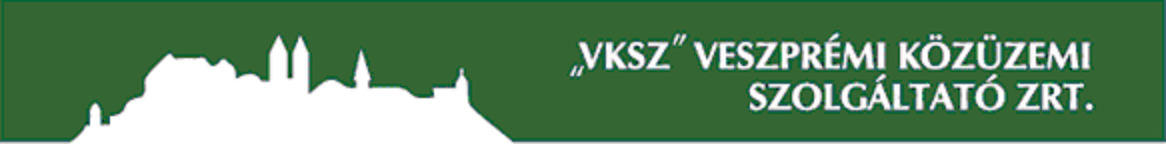 TEMETŐ-FENNTARTÁSI HOZZÁJÁRULÁSFELÚJÍTÁS, EGYÉB MUNKAVÉGZÉSEK – HAVI BÉRLET* ESETÉNTemető megnevezése:	Parcella: 	 sor: 	 sírhely: 	Tudomásul veszem, hogy fenti személyes adataim a 2011. évi CXII. Adatvédelmi törvény személyes és különleges adatokra vonatkozó előírásainak megfelelően adatkezelésbe kerülnek.Vállalkozó pecsétje, aláírása: 	Havi bérlet esetén az érvényesség:		- 		Dátum:Adategyeztetés VKSZ Zrt. Temetőgondnokság részéről:* A megfelelő aláhúzandó!